PACT Team Referral  First: ______________________________	Middle Initial: _______	Last Name: _____________________________ Maiden Name: ________________________ DOB: ___________________ SS#:_________________________________  Address: __________________________________________________	Phone: _____________________________Other contact information:______________________________________________________________________                       Medicaid #:_________________________ Medicare:__________________________ SSI_____ SSDI_____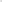 Allergies and/or Medical Conditions: ______________________________________________________________Sending any records from your facility with your referral will help us determine eligibility.Without records we must first obtain a Release of Information and request records which could delay the process.Priority shall be given to those with a primary diagnosis of Schizophrenia, Schizoaffective disorder or Bipolar with psychotic features. Individuals with a primary diagnosis of substance abuse, brain injury or Axis II disorders are not appropriate for PACT.Diagnosis – Include substance abuse/dependency          Current MedicationsPrimary Diagnosis: __________________________	1. ______________________Secondary:		___________________________	2. ______________________Tertiary:		___________________________	3. ______________________										4. ______________________										5. ______________________							Page 1 of 2                                                                                                                         PACT Referral Form 8	/18/2017         Admission Criteria        4 psychiatric hospitalizations in the past 24 months or lengths of stay totaling over 30 days in the past 12 months. Time spent in jail, prison and/or residential care facilities will be considered.	                Hospital/Jail/RCF	                  Admit Date	      Discharge Date	       Reason for admission________________________          __________        __________                 __________________________________________________________          __________        __________                 __________________________________________________________          __________        __________                 __________________________________________________________          __________        __________                 __________________________________________________________          __________        __________                 __________________________________Must meet 3 of the followinq:     ____ Persistent or recurrent severe affective, psychotic or suicidal symptoms     ____ Homeless, imminent risk of losing housing or living in substandard/unsafe housing OR residing in supported housing but clinically assessed to be able to live in a more independent living situation if intensive services are provided.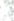      ____ High risk of or criminal justice involvement in the past 12 months (please list arrest/release date and place)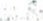     ____________________________________________Probation? ________________________Parole? ________________________     ____ Inability to consistently perform the range of practical daily living tasks required for basic adult functioning  ____ Inability to participate in traditional office-based service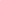 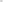   ____ Co-existing substance abuse disorder greater than 6 months — Drug(s) of choice: _____________________________________  History of Violent/Aggressive Behavior: __________________________________________________________________________  Symptoms & Behavioral Challenges (risk of harm to self or others, etc.): ______________________________________________  Other issues affecting treatment. (Substance use w/drug of choice, employment, and family involvement): _________________________                  _______________________________________________________________________________________________________________  Physical Health Issues: ___________________________________________________________________________________________     ______________________________________________________________________________________________________________    Please note: this referral may be forwarded to the PACT program designated to serve the consumer's respective service area.Please attach a copy of the latest psychiatric evaluation and other pertinent information that may be helpful.Attach Releases of Information for ALL prior hospitalizations.Referrals which don't contain all releases and information needed may take longer to process.     Please phone the team if you have questions regarding the referral process.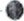 Out of courtesy, please indicate ALL teams you have sent the referral to so we may collaborate on the effort.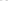 Referred By: ________________________________Agency: _______________________________Date:_____________      Phone: ________________________________ Email: __________________________________Fax: ________________Page 2 of 2          PACT Referral Form 8/18/2017                          Referral Sent(X):Counties ServedAgencyPhoneFaxPontotoc, Garvin, Murray (Ada)CACMHC580-332-3699580-421-9828OklahomaRed Rock405-425-0341405-425-0313OklahomaNorth Care405-810-9578405-810-9597TulsaFamily & Children's918-599-7404918-584-2530Tulsa- CO-PACTFamily & Children's918-582-7228918-382-1881Tulsa-IMPACTUniversity of Oklahoma918-660-3150918-660-3143Pottawatomie, Seminole (Shawnee)Red Rock405-878-1135405-878-1138Coal, Atoka, Pittsburg, Latimer (McAlester)Carl Albert CACMHC918-426-7854918-426-1576Cleveland, McClain (Norman)Central Oklahoma (COCMHC)405-573-3955405-573-3966Comanche, Cotton (Lawton)Jim Taliaferro JTCMHC580-248-5436580-248-9128Payne (Stillwater)Edwin Fair405-372-2342405-372-2553Kay (Ponca City)Edwin Fair580-763-0931580-763-0934